TOURISM AWARD MARCO POLOfor the creation of a joint CEE tourism productfor Chinese tourists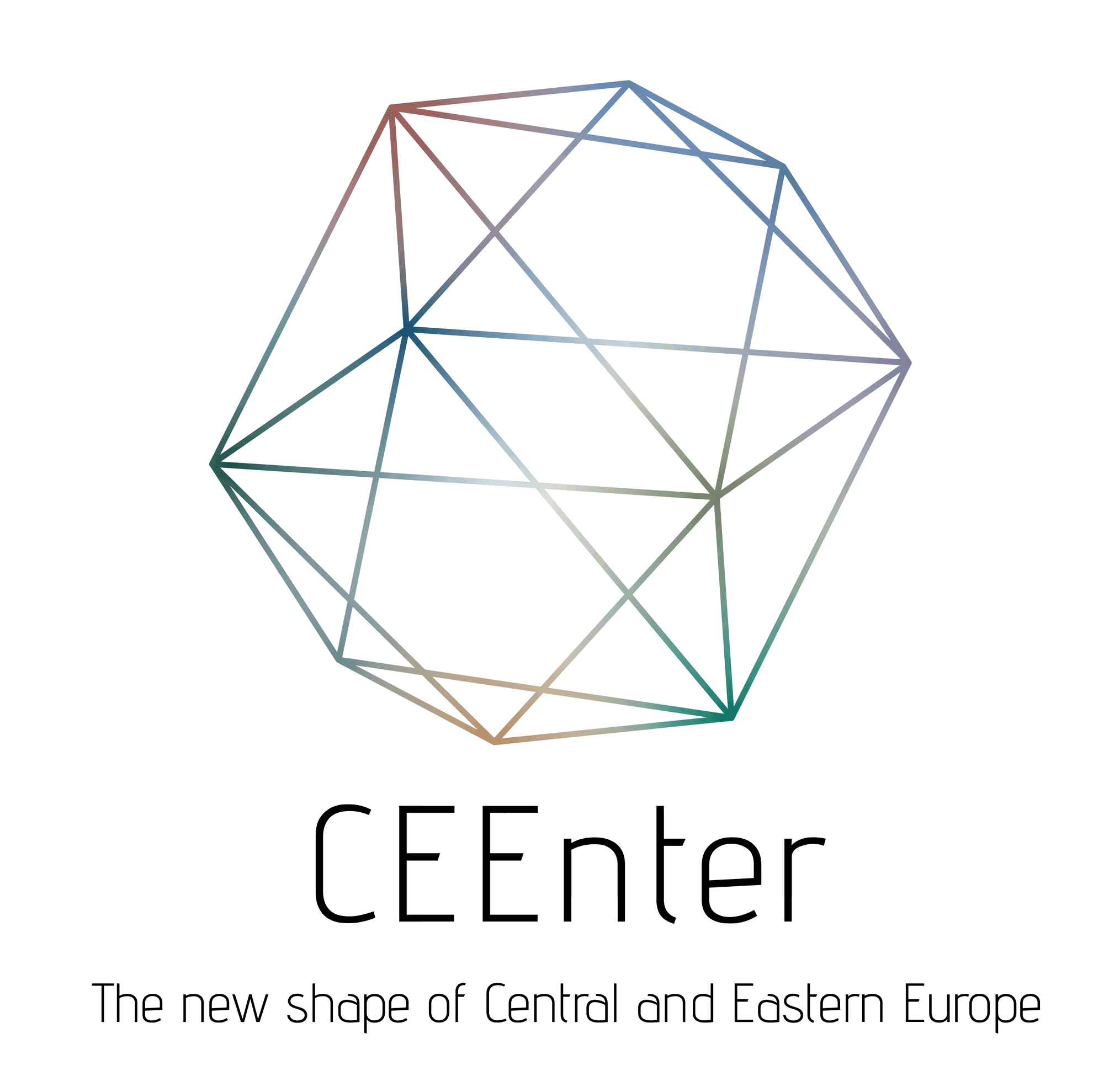 APPLICATION FORM 2020Please use this form to apply for the Tourism Award Marco Polo 2020.Application Deadline: 30th June 2020Send to e-mail tcc@mfa.gov.huApplicant:Address:website:website in Chinese (if applicable):Contact dataname:e-mail:phone: Company profile of the tour operator or travel agency applying (max 150 words):Name of the tourist product:Description of the tourist product - program and results achieved (max 1200 words):Rooming lists of accommodation facilities used: List of supplementary documents:Any other relevant information (optional):Date, place, signature of the Applicant: